ROZVAHAROZVAHA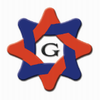 územní samosprávné celky, svazky obcí, regionální rady regionu soudržnostiúzemní samosprávné celky, svazky obcí, regionální rady regionu soudržnostiúzemní samosprávné celky, svazky obcí, regionální rady regionu soudržnosti(v Kč, s přesností na dvě desetinná místa)(v Kč, s přesností na dvě desetinná místa)(v Kč, s přesností na dvě desetinná místa)Období:12 / 201312 / 2013IČO:6060946060609460Název:Olomoucký kraj Olomoucký kraj ObdobíObdobíObdobíObdobíČísloSyntetickýSyntetickýBěžnéMinulépoložkyNázev položkyNázev položkyNázev položkyNázev položkyúčetúčetBruttoKorekceNetto1234AKTIVA CELKEMAKTIVA CELKEMAKTIVA CELKEMAKTIVA CELKEMAKTIVA CELKEM7 717 307 256,33 1 868 650 400,18 5 848 656 856,15 5 919 865 400,35 A.A.Stálá aktiva5 343 701 514,61 1 865 009 829,95 3 478 691 684,66 3 650 123 897,90 I.I.Dlouhodobý nehmotný majetek90 112 088,85 46 129 849,70 43 982 239,15 18 807 247,83 1.1.1.Nehmotné výsledky výzkumu a vývoje0125 975 312,00 2 084 021,00 3 891 291,00 4 534 126,00 2.2.2.Software01372 281 938,86 33 498 045,15 38 783 893,71 6 766 611,06 3.3.3.Ocenitelná práva0144.4.4.Povolenky na emise a preferenční limity0155.5.5.Drobný dlouhodobý nehmotný majetek01810 547 783,55 10 547 783,55 6.6.6.Ostatní dlouhodobý nehmotný majetek0197.7.7.Nedokončený dlouhodobý nehmotný majetek0411 307 054,44 1 307 054,44 7 506 510,77 8.8.8.Uspořádací účet technického zhodnocení dlouhodobého nehmotného majetku0449.9.9.Poskytnuté zálohy na dlouhodobý nehmotný majetek051II.II.Dlouhodobý hmotný majetek3 868 117 389,73 912 879 980,25 2 955 237 409,48 3 098 679 183,50 1.1.1.Pozemky03162 091 494,32 62 091 494,32 61 979 965,67 2.2.2.Kulturní předměty032987 112,09 987 112,09 949 112,09 3.3.3.Stavby0212 796 166 590,46 768 762 726,88 2 027 403 863,58 1 981 806 001,70 4.4.4.Samostatné movité věci a soubory movitých věcí022128 915 084,52 64 239 349,24 64 675 735,28 29 318 455,49 5.5.5.Pěstitelské celky trvalých porostů0256.6.6.Drobný dlouhodobý hmotný majetek02879 877 904,13 79 877 904,13 7.7.7.Ostatní dlouhodobý hmotný majetek0298.8.8.Nedokončený dlouhodobý hmotný majetek042797 578 411,21 797 578 411,21 1 022 124 855,55 9.9.9.Uspořádací účet technického zhodn ocení dlouhodobého hmotného majetku04510.10.10.Poskytnuté zálohy na dlouhodobý hmotný majetek0522 500 793,00 2 500 793,00 2 500 793,00 III.III.Dlouhodobý finanční majetek1 292 842 503,66 906 000 000,00 386 842 503,66 436 842 503,66 1.1.1.Majetkové účasti v osobách s rozhodujícím vlivem0611 291 822 503,66 906 000 000,00 385 822 503,66 435 822 503,66 2.2.2.Majetkové účasti v osobách s podstatným vlivem0621 020 000,00 1 020 000,00 1 020 000,00 3.3.3.Dluhové cenné papíry držené do splatnosti0634.4.4.Dlouhodobé půjčky0675.5.5.Termínované vklady dlouhodobé0686.6.6.Ostatní dlouhodobý finanční majetek0697.7.7.Pořizovaný dlouhodobý finanční majetek0438.8.8.Poskytnuté zálohy na dlouhodobý finanční majetek053IV.IV.Dlouhodobé pohledávky92 629 532,37 92 629 532,37 95 794 962,91 1.1.1.Poskytnuté návratné finanční výpomoci dlouhodobé46232 967 360,00 32 967 360,00 35 330 065,00 2.2.2.Dlouhodobé pohledávky z postoupených úvěrů4643.3.3.Dlouhodobé poskytnuté zálohy465157 000,00 157 000,00 157 799,00 4.4.4.Dlouhodobé pohledávky z ručení4665.5.5.Dlouhodobé pohledávky z nástrojů spolufinancovaných ze zahraničí4686.6.6.Ostatní dlouhodobé pohledávky46922 000,00 22 000,00 9 600,00 7.7.7.Dlouhodobé poskytnuté zálohy na trasfery47159 483 172,37 59 483 172,37 60 297 498,91 B.B.Oběžná aktiva2 373 605 741,72 3 640 570,23 2 369 965 171,49 2 269 741 502,45 I.I.Zásoby3 425 074,00 3 425 074,00 3 316 435,84 1.1.1.Pořízení materiálu1112.2.2.Materiál na skladě1123 425 074,00 3 425 074,00 3 316 435,84 3.3.3.Materiál na cestě1194.4.4.Nedokončená výroba1215.5.5.Polotovary vlastní výroby1226.6.6.Výrobky1237.7.7.Pořízení zboží1318.8.8.Zboží na skladě1329.9.9.Zboží na cestě13810.10.10.Ostatní zásoby139II.II.Krátkodobé pohledávky1 527 650 005,57 3 640 570,23 1 524 009 435,34 1 607 260 328,92 1.1.1.Odběratelé3111 168 306,65 112 907,51 1 055 399,14 385 351,05 2.2.2.Směnky k inkasu3123.3.3.Pohledávky za eskontované cenné papíry3134.4.4.Krátkodobé poskytnuté zálohy314573 824,69 573 824,69 1 417 842,40 5.5.5.Jiné pohledávky z hlavní činnosti3156 888 370,66 3 527 662,72 3 360 707,94 7 918 098,87 6.6.6.Poskytnuté návratné finanční výpomoci krátkodobé3161 500 000,00 7.7.7.Krátkodobé pohledávky z postoupených úvěrů3178.8.8.Pohledávky titulu daní a obdobných dávek3189.9.9.Pohledávky ze sdílených daní31910.10.10.Pohledávky za zaměstnanci3351 000,00 1 000,00 1 000,00 11.11.11.Zúčtování s institucemi sociálního zabezpečení a zdravotního pojištění33612.12.12.Daň z příjmů34113.13.13.Jiné přímé daně34214.14.14.Daň z přidané hodnoty34315.15.15.Jiné daně a poplatky34416.16.16.Pohledávky za vybranými ústředními vládními institucemi346556 410,44 556 410,44 17.17.17.Pohledávky za vybranými místními vládními institucemi348567 748,00 567 748,00 2 390 546,73 18.18.18.Pohledávky za účastníky sdružení35119.19.19.Krátkodobé pohledávky z ručení36120.20.20.Pevné termínové operace a opce36321.21.21.Pohledávky z finančního zajištění36522.22.22.Pohledávky z vydaných dluhopisů36723.23.23.Krátkodobé pohledávky z nástrojů spolufinancovaných ze zahraničí37124.24.24.Krátkodobé poskytnuté zálohy na transfery3731 047 684 650,74 1 047 684 650,74 1 086 461 137,38 25.25.25.Náklady příštích období3811 142 507,40 1 142 507,40 1 647 419,30 26.26.26.Příjmy příštích období38527.27.27.Dohadné účty aktivní388468 699 383,48 468 699 383,48 505 094 572,01 28.28.28.Ostatní krátkodobé pohledávky377367 803,51 367 803,51 444 361,18 III.Krátkodobý finanční majetek842 530 662,15 842 530 662,15 659 164 737,69 1.1.Majetkové cenné papíry k obchodování2512.2.Dluhové cenné papíry k obchodování2533.3.Jiné cenné papíry2564.4.Termínované vklady krátkodobé2445.5.Jiné běžné účty24533 915 800,10 33 915 800,10 34 224 563,07 9.9.Běžný účet24111.11.Základní běžný účet územních samosprávných celků231787 980 172,20 787 980 172,20 590 207 412,82 12.12.Běžné účty fondů územních samosprávných celků23619 914 524,50 19 914 524,50 33 719 348,55 15.15.Ceniny263720 165,35 720 165,35 1 013 413,25 16.16.Peníze na cestě26217.17.Pokladna261ČísloSyntetickýSyntetickýObdobíObdobípoložkyNázev položkyúčetúčetBěžnéMinulé12PASIVA CELKEMPASIVA CELKEM5 848 656 856,15 5 919 865 400,35 C.C.Vlastní kapitál258 063 548,41-98 907 737,81 I.I.Jmění účetní jednotky a upravující položky1 122 432 634,96-536 952 266,68-1.1.1.Jmění účetní jednotky40190 514 411,85 863 343 499,86 3.3.3.Transfery na pořízení dlouhodobého majetku403745 469 086,66 593 318 989,07 4.4.4.Kurzové rozdíly4055.5.5.Oceňovací rozdíly při prvotním použití metody4062 041 566 857,40-2 075 326 100,59-6.6.6.Jiné oceňovací rozdíly4077.7.7.Opravy minulých období40883 150 723,93 81 711 344,98 II.II.Fondy účetní jednotky78 702 529,35 59 360 544,33 6.6.6.Ostatní fondy41978 702 529,35 59 360 544,33 III.III.Výsledek hospodaření785 666 557,20 576 499 460,16 1.1.1.Výsledek hospodaření běžného účetního období493209 167 097,04 49 266 935,83 2.2.2.Výsledek hospodaření ve schvalovacím řízení4313.3.3.Výsledek hospodaření minulých účetních období432576 499 460,16 527 232 524,33 D.D.Cizí zdroje6 106 720 404,56 5 820 957 662,54 I.I.Rezervy1.1.1.Rezervy441II.II.Dlouhodobé závazky4 554 553 917,65 3 956 814 275,38 1.1.1.Dlouhodobé úvěry4514 325 925 665,18 3 854 667 359,70 2.2.2.Přijaté návratné finanční výpomoci dlouhodobé4523.3.3.Dlouhodobé závazky z vydaných dluhopisů4534.4.4.Dlouhodobé přijaté zálohy4555.5.5.Dlouhodobé závazky z ručení4566.6.6.Dlouhodobé směnky k úhradě4577.7.7.Dlouhodobé závazky z nástrojů spolufinancovaných ze zahraničí4588.8.8.Ostatní dlouhodobé závazky45917 029 828,68 49 088 842,89 9.9.9.Dlouhodobé přijaté zálohy na transfery472211 598 423,79 53 058 072,79 III.Krátkodobé závazky1 552 166 486,91 1 864 143 387,16 1.1.Krátkodobé úvěry2812.2.Eskontované krátkodobé dluhopisy (směnky)2823.3.Krátkodobé závazky z vydaných dluhopisů2834.4.Jiné krátkodobé půjčky2895.5.Dodavatelé32192 211 511,21 49 911 291,18 6.6.Směnky k úhradě3227.7.Krátkodobé přijaté zálohy3248.8.Závazky z dělené správy a kaucí3259.9.Přijaté návratné finanční výpomoci krátkodobé32610.10.Přijaté zálohy daní32713.13.Zaměstnanci33126 373,00 14.14.Jiné závazky vůči zaměstnancům3336 682,00 3 802,00-15.15.Zúčtování s institucemi sociálního zabezpečení a zdravotního pojištění3369 199 071,00 10 249 760,00 16.16.Daň z příjmů34117.17.Jiné přímé daně3423 151 483,00 3 349 585,00 18.18.Daň z přidané hodnoty3431 424 439,27 2 215 050,22 19.19.Jiné daně a poplatky34420.20.Závazky k osobám mimo vybrané vládní instituce345602 026,08-21.21.Závazky k vybraným ústředním vládním institucím347320 089,25 9 746 678,76 22.22.Závazky k vybraným místním vládním instuticím3494 302 800,00 23.23.Závazky k účastníkům sdružení35224.24.Krátkodobé závazky z ručení36225.25.Pevné termínové operace a opce36327.27.Závazky z finančního zajištění36628.28.Závazky z upsaných nesplacených cenných papírů a podílů36829.29.Krátkodobé závazky z nástrojů spolufinancovaných ze zahraničí37230.30.Krátkodobé přijaté zálohy na transfery374315 337 779,82 610 357 114,86 31.31.Výdaje příštích období3833 802,00 32.32.Výnosy příštích období38433.33.Dohadné účty pasivní3891 112 340 202,52 1 156 100 351,76 34.34.Ostatní krátkodobé závazky37818 148 855,84 18 512 781,46 